New Patient Form                 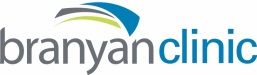 Allied Health    Personal:Title: ____ First Name: ___________________Middle: _	_____ 	Surname: __________________________D.O.B.:   ____ /____ /____              		Age: _________     	Gender identity:  Male / Female / OtherResidential Address:						______	Suburb: _____________________________Postal: AS ABOVE or 					______	Suburb: _____________________________Telephone: (H)			_____ 	(W) ____________________ (M) 			___________Do you consent to receiving SMS reminders for any future appointments: 	YES 	NO	Email Address:                                                                                                                                  No email address
My GP/Doctor:  			____   	GP practice: 	____________________________Country of Birth:   _______________________________________________________________________ Ethnicity:   	Australian, non-indigenous     	Aboriginal     	Torres Strait Islander                    	Both Aboriginal and Torres Strait Islander      	Other: _______________(Please specify)Concession Cards (Please complete all applicable): Medicare No.: __________				____  IRN Ref: _  ____ 	Expiry Date:	__/	/20____Pension/Health Care Concession No: ___	___________ Pen   HCC  	Expiry Date: 	__/	/20____NDIS: Self-managed   	Plan-managed    	NDIA/Agency-managedDVA Card No: 		GOLD non-TPI	GOLD TPI    	 White (Condition/s:__________________)  Private Health Cover:     	Yes      No	
Hospital Cover Only     	Extras Cover Only      Both Hospital & Extras
Health Fund: 			___________   		Membership No: 	_____________________________Next of Kin Details:First name: ___________________________Surname: _______________________________________Address: _______________________________________ Suburb: ____________________________________ Telephone: (H)			_____ 	(W) ____________________ (M) 			_______Relationship: 					 
Emergency Contact Details: Same as Next of KinFirst name: ___________________________Surname: _______________________________________Address: _______________________________________ Suburb: ____________________________________ Telephone: (H)			_____ 	(W) ____________________ (M) 			_______Relationship: 					 Consent for the collection and use of informationI hereby give consent for my private health information to be collected, communicated and transferred (verbally, electronically or in writing) by the Health Professionals at Branyan Clinic, to coordinate my care with other treating Doctors, Specialists, Pharmacies (PES) and Allied Health Professionals or uploaded to the My Health Record System as required. (In accordance with the Privacy Act 1988,NPP2)Late cancellation & Failure to attend POLICY: We require at least 1 business days’ notice for appointments being cancelled. Your appointment will be considered as not attended, if you are late for your appointment by 10 minutes or more. A consultation fee is payable if an appointment is cancelled without sufficient notice or is not attended. Any future appointments will not be booked until this fee is paid.  Rebates cannot be claimed for non-attendance costs.Signed ________________________________      Date: ___/___/20______